Учитель: Петухова Наталья Александровна_Район, школа: Малоярославецкий район, МОУ Детчинская средняя общеобразовательная школаУчебный предмет: математикаКласс 1      УМК «Школа России»Учебник: Моро М.И. Математика 1 часть – Москва «Просвещение». 2020 гРабочая тетрадь: Кремнева С. Ю. Рабочая тетрадь по математике. 1 часть, 2020 г.Тип урока: урок открытия нового знанияТема урока: Увеличение и уменьшение чисел.Цель урока: в ходе практической работы и наблюдений познакомиться с понятиями «увеличить», «уменьшить»Планируемые результаты: учащиеся научатся использовать понятия «увеличить на…», «уменьшить на …» при составлении схем и при записи числовых выражений; применять навыки счёта и знание состава чисел; устанавливать аналогии и причинно-следственные связи; делать выводы; слушать учителя и выполнять его требования.Оборудование для учителя: компьютер, мультимедийный проктор, документ-камера.Оборудование для учеников: учебник, рабочая тетрадь, карточки.Ход урока1. Мотивация Прозвенел уже звонок, начинается урок.Будем думать и считатьИ друг другу помогать.II. Актуализация.На доске: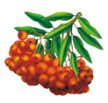 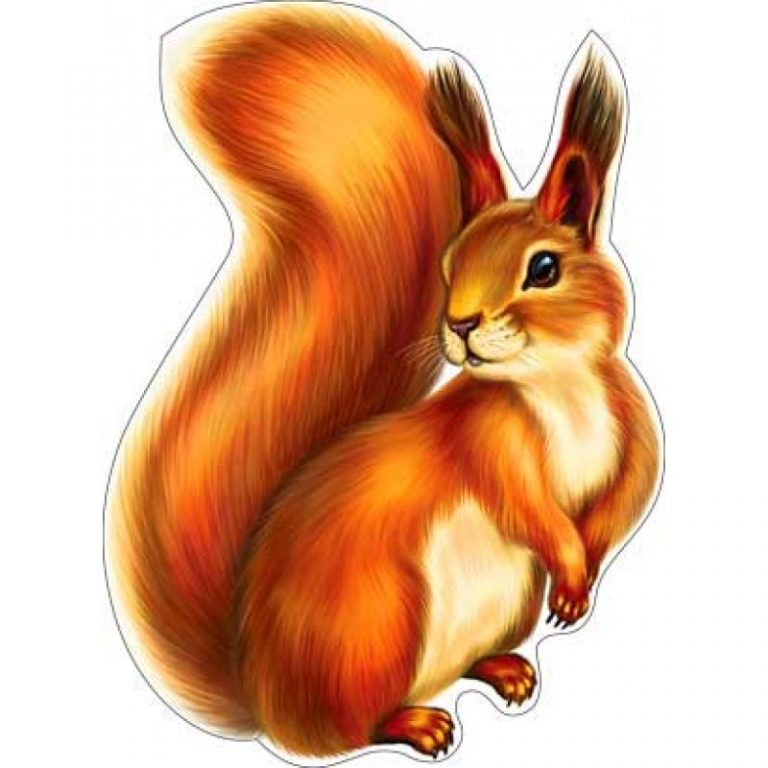 - Перед белкой три дорожки. Давайте вспомним, как называются такие линии?- Как вы думаете, по какой дорожке надо пойти белке, чтобы путь был самый короткий?- Правильно, по прямой белка быстрее доберётся до рябины.- Как вы думаете, зачем белке ягоды рябины?      - Какое сейчас время года? Что делает белка?   (Сейчас осень. Белка делает запасы на зиму)- Поможем ей сделать запасы на зиму.III. Устный счёт.     Два ученика у доски решают по одному столбику с примерами, остальным – карточки – грибочки.Первые выполненные задания на доску.Проверка заданий на грибах через документ-камеру. Все грибы белке.- Проверим решение примеров.- Чем похожи примеры в 1-м столбике?- Что происходит с числом, когда к нему прибавляют другое число? (Оно увеличивается)- Чем похожи примеры во 2-м столбике?- Что происходит с числом, когда из него вычитают другое число? (Оно уменьшается)- Как по-разному прочитать примеры 1-го столбика?(3 плюс 2 равно 5, к 3 прибавить 2 получится 5)- Как по-разному прочитать примеры 2-го столбика?(6 минус 1 равно 5, от 6 отнять 1 получится 5)- Как ещё можно прочитать эти примеры?  (затруднение в ответах)- Об этом вы и узнаете сегодня на уроке.- Сколько примеров – орешков решили ребята?  (8)8 орешков отдаем белке                                                 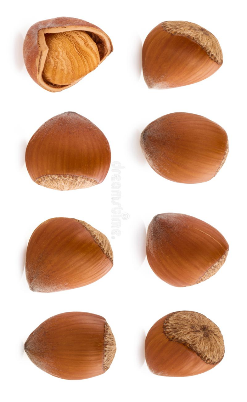 IV. Работа со счётным материалом (один ученик у доски)- Положите столько кружочков, сколько орешков досталось белке.- Положите ещё 1 кружок. Сколько стало кружочков?- Что произошло с числом кружочков, когда мы прибавили 1? (Оно увеличилось)- На сколько увеличилось?- Как это записать?  (8 + 1 = 9)- А если положить ещё 1 кружок, то на сколько увеличится количество кружков?- Почему количество увеличилось?- Как это записать?- Такие примеры можно читать так:9 увеличить на 1 – получится 10.- Перед вами 10 кружков. Уберите 1 кружок. Сколько кружков осталось?- Увеличилось или уменьшилось число кружков?          - Почему?- На сколько уменьшилось число кружков? – как это записать?- Прочитайте этот пример, используя слово «уменьшить»Ф И З К У Л Ь Т М И Н У Т К АV. Работа по учебнику (с. 68)VI. Работа в тетради на печатной основе (с.33)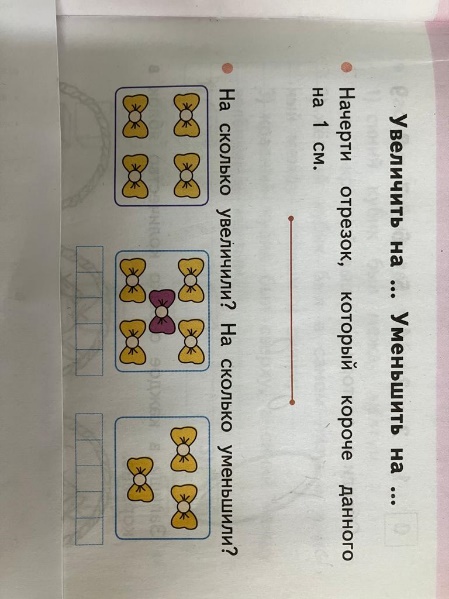 Задания 1–3Проверка через документ-камеру.VII. Рефлексия.Сделаем вывод: что надо сделать, чтобы увеличить число? Уменьшить?- Заполним схему: Увеличить     +Уменьшить    -- Все молодцы, помогли белке сделать запасы на зиму. Она очень рада.- А какое ваше настроение покажите на смайликах.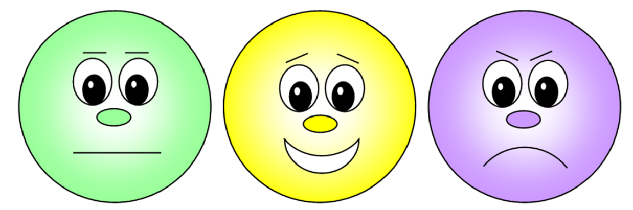 Рефлексивная оценка урока:Формы работы на уроке: индивидуальная, фронтальная, в парах постоянного состава.Методы работы на уроке: анализ, синтез, мини-исследование, сравнение, сопоставление, классификация. Особое место уделяется контролю и коррекции собственной деятельности.Использовалось необходимое техническое оборудование: мультимедийный проектор, документ – камера.Проведённый урок достиг цели и планируемые результаты выполнены.              3 + 2 =6 + 1 = 4 + 1 =1 + 2 = 6 - 1 =  5 – 2 =9 – 1 =4 – 2 =                     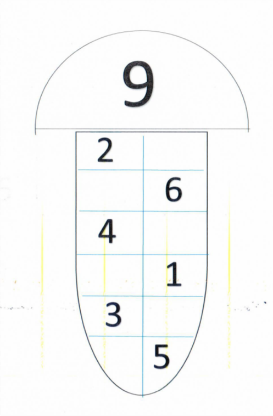 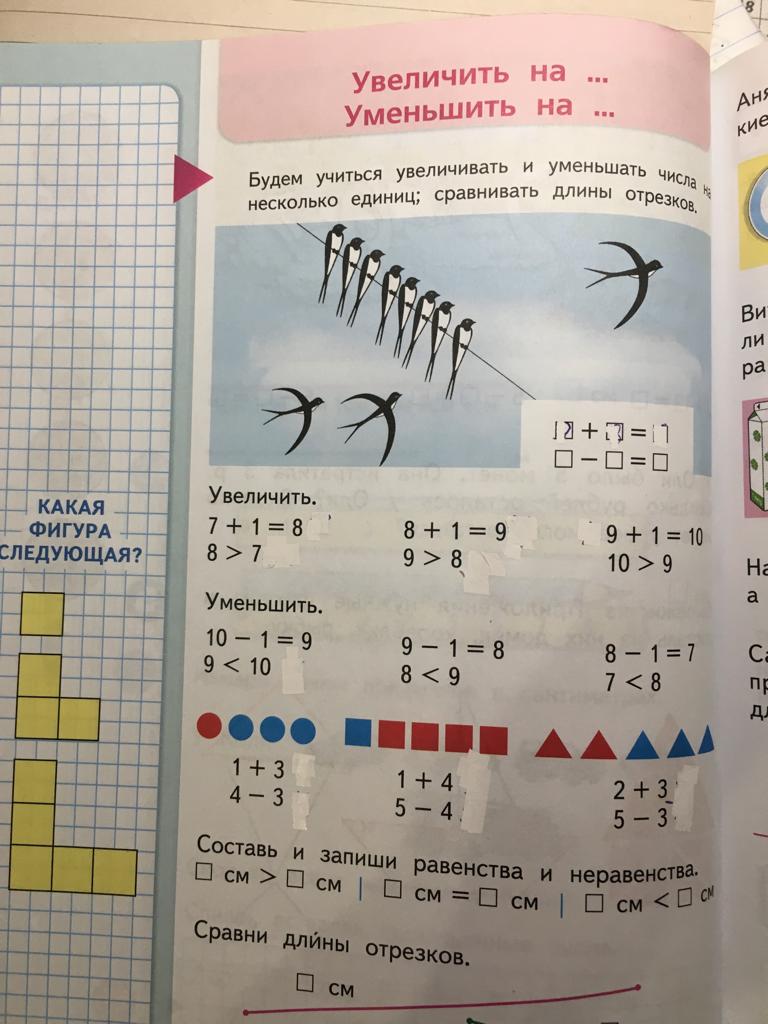 - Какие птицы изображены на рисунке?- Сколько ласточек сидит на проводе?- Составьте по рисунку запись со знаком «+»- Прочитайте запись тремя способами.- Составьте по рисунку запись со знаком «-»- Прочитайте запись тремя способами.- Как вы думаете, куда улетает ласточка?№2- Прочитайте записи со словом «увеличить».Вывод: когда увеличиваем, становится больше.- Прочитайте записи со словом «уменьшить».Вывод: когда увеличиваем, становится меньше.